ErrataAt Dearborn™ Real Estate Education, we are proud of our reputation for providing the most complete, current, and accurate information in all our products. We are committed to ensuring the kind of quality you rely on. Please note the following changes, which will be reflected in the next printing of Essentials of New Jersey Real Estate 15th Edition. briTo use this document, you will need to know which revision of the book you have. The revision is indicated on the copyright page, which is on the second page of the book.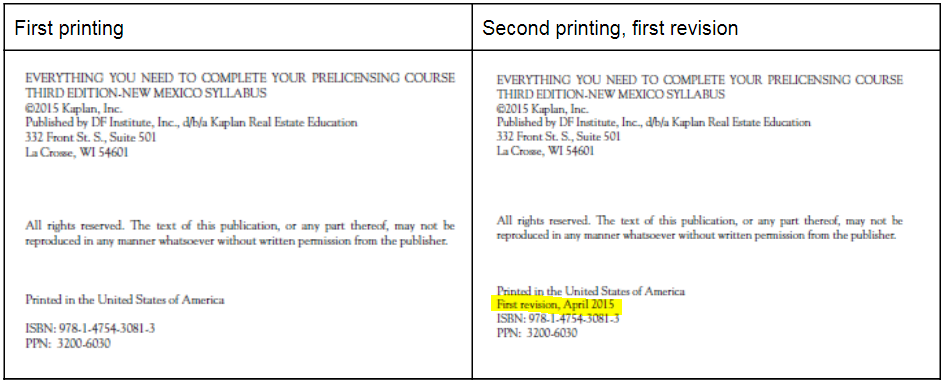 Page/LocationReads NowShould Be90, Key Terms Review 1______ 1. Accretion______ 2. Air rights______ 3. Littoral rights______ 4. Avulsion______ 5. Bundle of rights______ 6. Chattels______ 7. Corporeal______ 8. Devise______ 9. Emblements______ 10. Riparian rights______ 11. Fixture______ 12. Hereditament______ 13. Improvement______ 1. Accretion______ 2. Air rights______ 3. Alluvion______ 4. Avulsion______ 5. Littoral rights______ 6. Chattels______ 7. Corporeal______ 8. Devise______ 9. Emblements______ 10. Erosion______ 11. Fixture______ 12. Hereditament______ 13. Riparian rights319Instead, they should encourage the questioner to consult the Division of Land Resource Licensees should avoid answering any questions about the viability using any site for building a structure. Instead, they should encourage the questioner to consult the Division of Land Resource Protection.[Delete duplicate text]586, Answer Key, Unit 4, Review Question #1010. A10. C